Министерство науки и высшего образования РФ
ФГБОУ ВО «Тверской государственный университет»
Филологический факультет
Кафедра международных отношенийДорогие друзья, начинает работу «Школа молодого международника»!Это уникальная возможность для школьников 8-11 классов изучить основы и особенности международных отношений, правила проведения дипломатических встреч и переговоров, а также приобрести навыки международной коммуникации. Школа реализуется на базе кафедры международных отношений филологического факультета ТвГУ при участии преподавателей и студентов направления.Участники Школы познакомятся с особенностями обучения в университете, будут иметь возможность участвовать в научных конференциях и круглых столах направления.  По итогам участники получат сертификаты!Заседания проводятся ежемесячно по субботам в 12.00 по адресу:              г.Тверь, ул.Желябова, д.33, ауд. 214Запись по телефону 32-16-25 или по электронной почте Ischenko.EA@tversu.ru. Ждем Вас!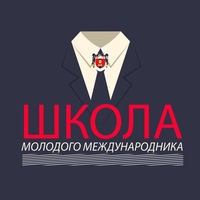 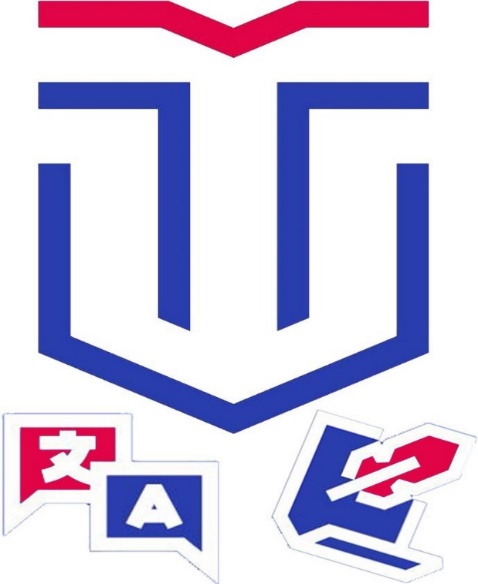 